東海大學工業設計研究所學位論文格式規範論文封面格式：邊界上3cm、下3cm、左3cm、右3cm書背格式：邊界上3cm、下3cm 內文：邊界：上2.5cm、下2.5cm、左2.5cm、右2.5cm字體大小：中文—標楷體12pt、英文—Times New Roman 12pt頁碼：Times New Roman 10pt，置中，頁面底端至頁尾1.5cm參考文獻標註方式請依照APA格式第六版東 海 大 學工業設計學系碩士班碩 士 論 文中文論文題目（標楷體20pt）英文論文題目（Times New Roman 20pt）研 究 生：王小名（20pt）指導教授：汪大名（20pt）中 華 民 國 一O幾 年 O 月（18pt）東 海 大 學工業設計學系碩士班碩 士 論 文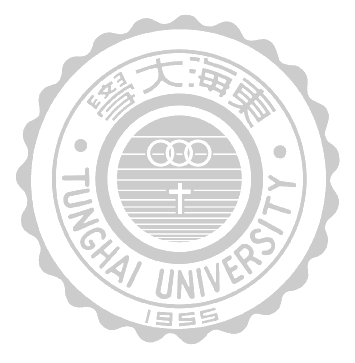 中文論文題目（標楷體20pt）英文論文題目（Times New Roman 20pt）研 究 生：王小名（20pt）指導教授：汪大名（20pt）中 華 民 國 一O幾 年 O 月（18pt）謝誌（18pt）頁碼為羅馬數字（I、II…）內文為12pt、標楷體、單行間距謹誌於東海大學 工業設計學系碩士班中華民國年月摘要（18pt）內容12級字、標楷體、單行間距。關鍵詞：、、 (請提供三~五個中文關鍵詞，以供讀者查檢論文之用)Abstract（18pt）內容為12級字、Times New Roman、單行間距。Keywords: 3~5 keywords目錄（18pt）表目錄(18pt)表1-1 〇〇〇〇〇〇〇〇…………………………………………………………..表3-1 〇〇〇〇〇〇〇〇……………………………………….…………………..圖目錄(18pt)圖1-1 〇〇〇〇〇〇〇〇…………………………………………………………..圖3-1 〇〇〇〇〇〇〇〇……………………………………….…………………..東海大學工業設計學系碩士班碩士論文中文論文題目（標楷體，字體大小依論文題目長短調整）(108) 王小名　撰202x謝誌 ……………………………………………………………………..I摘要 ……………………………………………………………………..IIAbstract …………………………………………………………………..III目錄 ……………………………………………………………………..IV表目錄 …………………………………………………………………..VI圖目錄 …………………………………………………………………..VII第一章 緒論 ……………………………………………………………11.1（研究背景與動機）…..………………………………………...21.1.1 〇〇〇 ……………………………………………………31.1.2 〇〇〇 ……………………………………………………1.2（研究目的）…………………….………………………………..1.2.1〇〇〇 ……………..………………………………………第二章 文獻回顧 ………………………………………………………2.1（文獻主題一）…………………………………………………...2.2（文獻主題二）…………………………………………………..第三章 研究方法 ………………………………………………………3.1（研究方法）……………………………………………………..3.2（研究對象）……………………………………………………..第四章 實證 ……………………………………………………………4.1（結果分析）…………………………………………..………….4.2（討論）……………………………………………….….……….第五章 結論 ……..…………………………..…………………………5.1（研究結論）…………………………………………..….………5.2（後續研究與建議）…………………………………...…………參考文獻 ………………………………………………………………..附錄 ……………………………………………………………………..